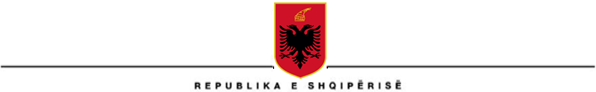 KUVENDIP R O J E K T L I GJNr. _____/Datë ______ 2022PËR NJË NDRYSHIM NË LIGJIN NR. 9920, DATË 19.05.20008 “PËR PROCEDURAT TATIMORE NË REPUBLIKËN E SHQIPËRISË”, TË NDRYSHUARNë mbështetje të neneve 78, 83, pika 1 dhe 155, të Kushtetutës së Republikës së Shqipërisë, me propozim të Këshillit të Ministrave, Kuvendi i Republikës së Shqipërisë,V E N D O S I:Neni 1Në piken 3, të nenit 119, “Mosdeklarimi i punonjësve dhe fshehja e pagës”, të ligjit nr.9920, datë 19.05.20008 “Për Procedurat Tatimore në Republikën e Shqipërisë”, të ndryshuar, ndryshohet si vijon:  “3. Nëse nga verifikimi dhe kontrolli rezulton se tatimpaguesi ka fshehur dhe nuk ka deklaruar pagën e saktë të përfituar nga punëmarrësi, si rezultat i marrëdhënies së punësimit, tatimpaguesi-punëdhënës, përveç detyrimit për pagimin e shumës së detyrimit tatimor dhe kontributit të sigurimeve shoqërore dhe shëndetësore, të llogaritur për gjithë periudhën që provohet se është kryer shkelja, dënohet me gjobë në masën:200 për qind të detyrimit dhe kontributit të llogaritur për tatimpaguesit e rregjistruar me përgjëgjësi tatimore tatim fitimi dhe TVSH dhe, 100 për qind të detyrimit dhe kontributit të llogaritur për të gjithë tatimpaguesit e tjerë.                                                                       Neni 2Ky ligj hyn në fuqi 15 ditë pas botimit në Fletoren Zyrtare.KRYETARILINDITA NIKOLLA